TINJAUAN HUKUM ISLAM TERHADAP PERSEPSI MASYARAKAT TENTANG PONGASI (STUDI KASUS DI DESA DUDURIA KEC. RANOMEETO KAB. KONAWE SELATAN)SKRIPSIDiajukan Sebagai Syarat  Untuk  Memperoleh Gelar Sarjana Hukum Islam Pada Program Studi Ahwal Al-SyakhsiyahOLEH :G U S R I A D INIM: 10020101058JURUSAN SYARIAH DAN EKONOMI ISLAMSEKOLAH TINGGI AGAMA ISLAM NEGERI SULTAN QAIMUDDIN KENDARI2014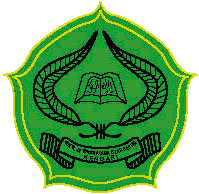 